¡Un Estudio Transformador Para Toda la Parroquia!   Perdonado—Ideas para la HomilíaSemana 1 Sesión 1: ¿Dónde Estás?Dios usa nuestra culpa para tener nuestra atención y mostrarnos que algo necesitamos cambiar. Dios es un Padre amoroso que nos busca cuando pecamos. Una conciencia bien formada es esencial para nuestra felicidad. ¡Dios no solo quiere más de nosotros, sino que quiere más para nosotros! Semana 2 Sesión 2: Un Encuentro de MisericordiaNosotros no somos definidos por nuestros fracasos y errores; lo que nos define es el amor de Dios hacia nosotros. La confesión es un encuentro con la Misericordia de Dios. En el sacramento de confesión, Dios no solo nos perdona, sino también sana nuestras heridas y correge la raíz que causa nuestros pecados. Es al mismo Cristo a quien encontramos en el Sacramento de la Reconciliación- el sacerdote está actuando en la persona de Cristo. Semana 3 Sesión 3: Explicación del Rito y Sesión 4: Para Niños - Cómo Hacer Una Buena ConfesiónDios perdona nuestros pecados con el fin de despejar el camino para el amor.Podemos escoger entre crecer en la gracia de Dios o no. Un buen examen de conciencia radica en tomar el tiempo para reflexionar sobre cómo no hemos podido estar a la altura de quienes somos llamados a ser.El pecado mortal rompe completamente nuestra relación con Dios.Un pecado es mortal cuando es de extrema gravedad y es cometido con absoluto conocimiento y pleno consentimiento. El rito de la penitencia incluye la señal de la cruz, indicar cuanto tiempo ha pasado desde tu última confesión, enumerar tus pecados, recibir penitencia, hacer un Acto de Contrición y recibir la absolución.  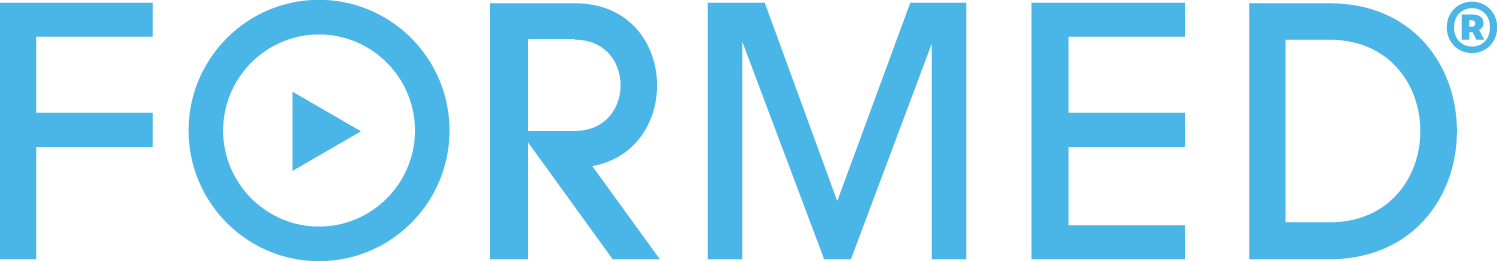 